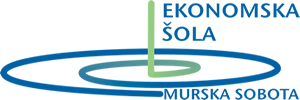 SREDNJA ŠOLA IN GIMNAZIJADatum: 15. 3. 2024RAZPORED IZPITOVmarec 2024ČETRTEK, 21. 3. 2024Ustni izpiti iz PRAVNOORGANIZACIJSKIH VIDIKOV POSLOVANJA (POVP) pri Aleši Cipotuob 10.25 uri v učilnici P28ČETRTEK, 21. 3. 2024Pisni izpiti iz KEMIJE pri Sabini KrivecPisni izpiti iz EKONOMIJE pri Cvetki Gomboc Altob 8.45 uri v učilnici P35Darko Petrijan, ravnatelj